48/2449/2450/24Mineral Titles Act 2010NOTICE OF LAND CEASING TO BE A MINERAL TITLE AREAMineral Titles Act 2010NOTICE OF LAND CEASING TO BE A MINERAL TITLE AREATitle Type and Number:Exploration Licence 25399Area Ceased on:29 February 2024Area:13 Blocks, 43.40 km²Locality:McKINLAY RIVERName of Applicant(s)/Holder(s):100% ISMINS PTY LTD [ACN. 141 217 343]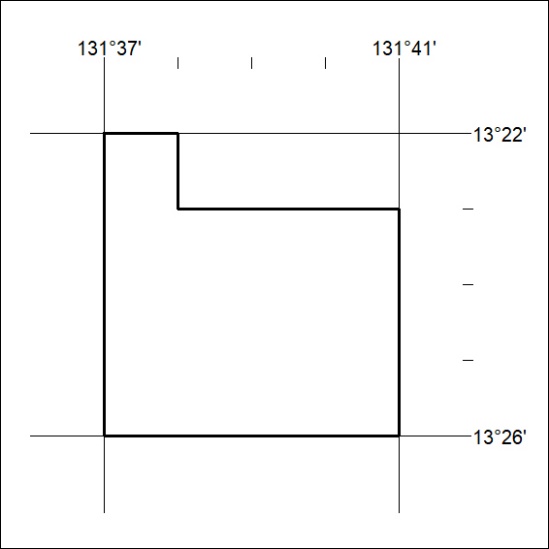 Mineral Titles Act 2010NOTICE OF LAND CEASING TO BE A MINERAL TITLE AREAMineral Titles Act 2010NOTICE OF LAND CEASING TO BE A MINERAL TITLE AREATitle Type and Number:Exploration Licence 25436Area Ceased on:27 February 2024Area:2 Blocks, 6.68 km²Locality:McKINLAY RIVERName of Applicant(s)/Holder(s):100% ISMINS PTY LTD [ACN. 141 217 343]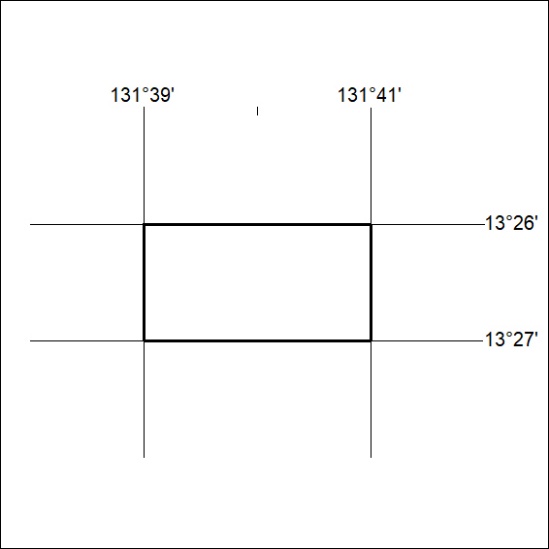 Mineral Titles Act 2010NOTICE OF LAND CEASING TO BE A MINERAL TITLE AREAMineral Titles Act 2010NOTICE OF LAND CEASING TO BE A MINERAL TITLE AREATitle Type and Number:Exploration Licence 31794Area Ceased on:28 February 2024Area:80 Blocks, 252.76 km²Locality:LEISLERName of Applicant(s)/Holder(s):100% CASTILE RESOURCES LTD* [ACN. 124 314 085]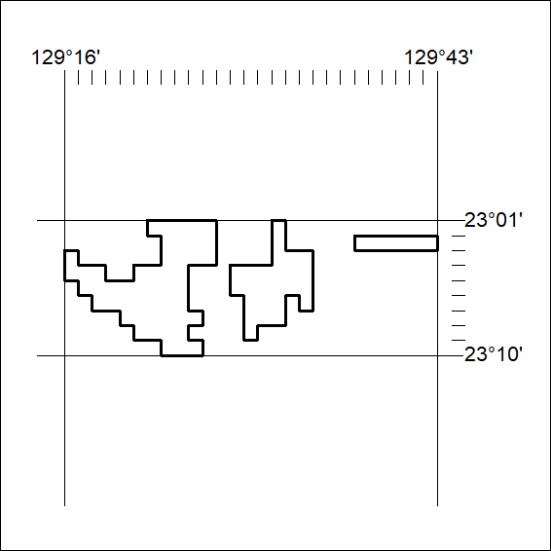 